Name: _____________________________________________ Date: _______________ Period: ___________Unit 2 Remediation: Seasons, Moon, TidesPart 1 – SeasonsWhat causes a planet to have seasons?How long is Earth’s rotation?How long is Earth’s revolution?What is the date and name of the first day of each season?Part 2—Moon Phases: Make a double bubble for each (or list three differences and three similarities)waxing and waningcrescent and gibbousfull and new moonquarter moons (1st and third/last)PHASES OF THE MOON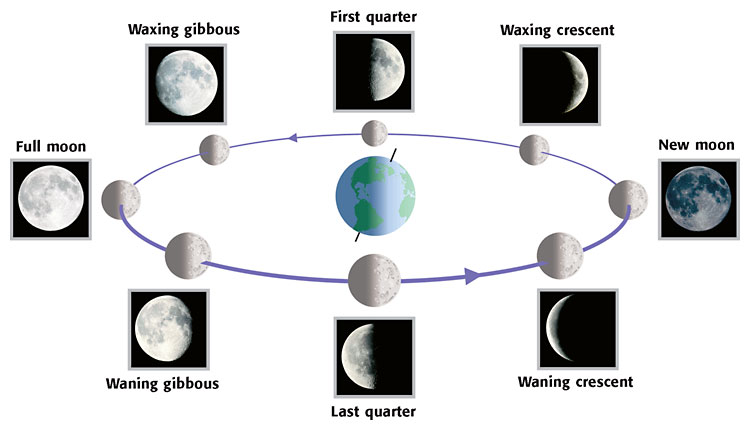 Part 3–EclipsesWhat type of eclipse is seen when a new moon moves in front of the sun (unsafe to look at directly)?What type of eclipse is seen when the Earth’s shadow moves in front of the full moon (safe to look at)?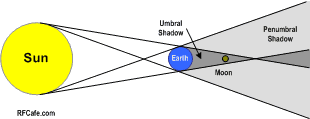 Is this a solar or lunar eclipse? What phase of the moon would it be?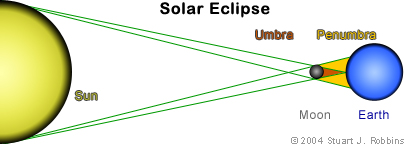 Is this a solar or lunar eclipse? What phase of the moon would it be?Part 4: TidesWhy do we have tides? How many high tides do we have a day? How many low tides do we have a day?Draw the alignment of the sun, earth and moon needed for SPRING  tide. (There should be two drawings)Draw the alignment of the sun, earth and moon needed for NEAP tide. (There should be two drawings)Make a double bubble comparing and contrasting SPRING and NEAP tide